На улице не всегда безопасно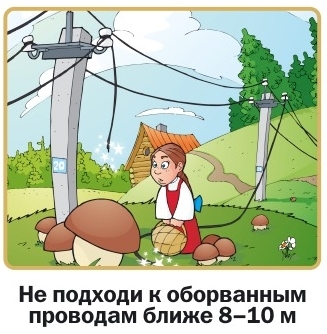 Не играйтес электричеством!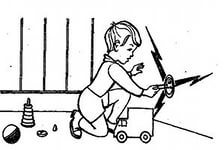 Тесла машины создают звуки, из которых можно создать музыку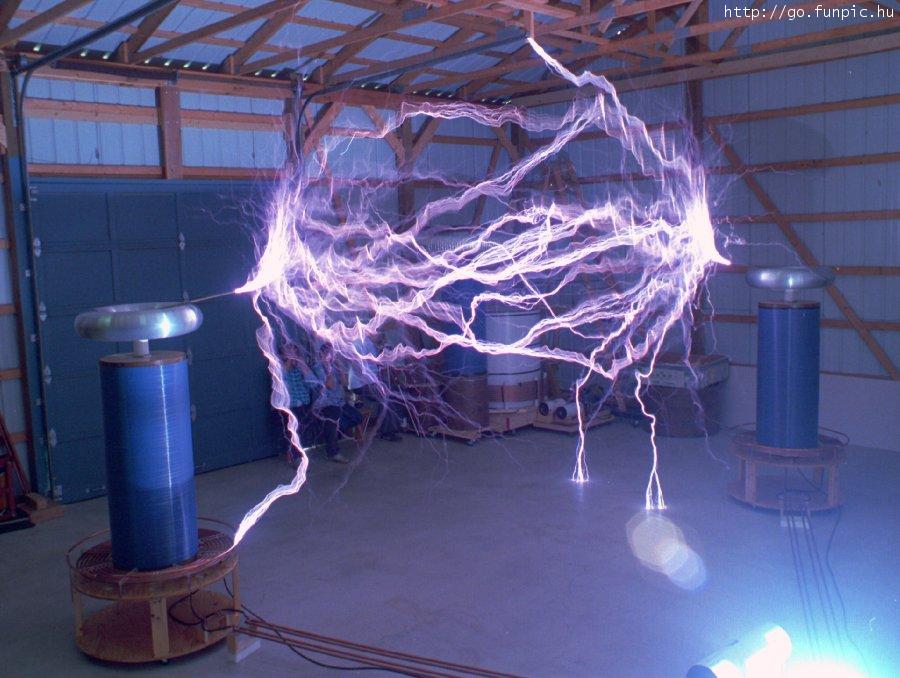 Люди зависят от электричества,  так как пользуются приборами, которые требуют электроэнергию.Каждую секунду, даже не осознавая этого!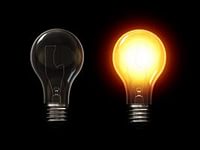 